Приложение №3к постановлению главыгорода Костеревоот 06.06.2017№ 192Выдано администрацией города Костерево Петушинского района   ____________________________________________________________________,      ______________________________________________________________________________________________________________________________в том, что предоставлено место для организации мелкорозничной уличной торговли, для реализации ___________________________________________,  по следующему адресу: _____________________________________________,с «___»_________г. по «___»___________г.Наличие сопроводительных документов, подтверждающих качество и безопасность реализуемых товаров, и своевременное прохождение продавцами медицинского осмотра – обязательно. Уборка рабочего места прилегающей территории - обязательно.          С правилами уличной торговли ознакомлен(а):           ___________________________________________            Подпись                                 (Ф.И.О.)Глава города КостеревоПетушинского района                                                                           Л.Ю. Жильцова                                     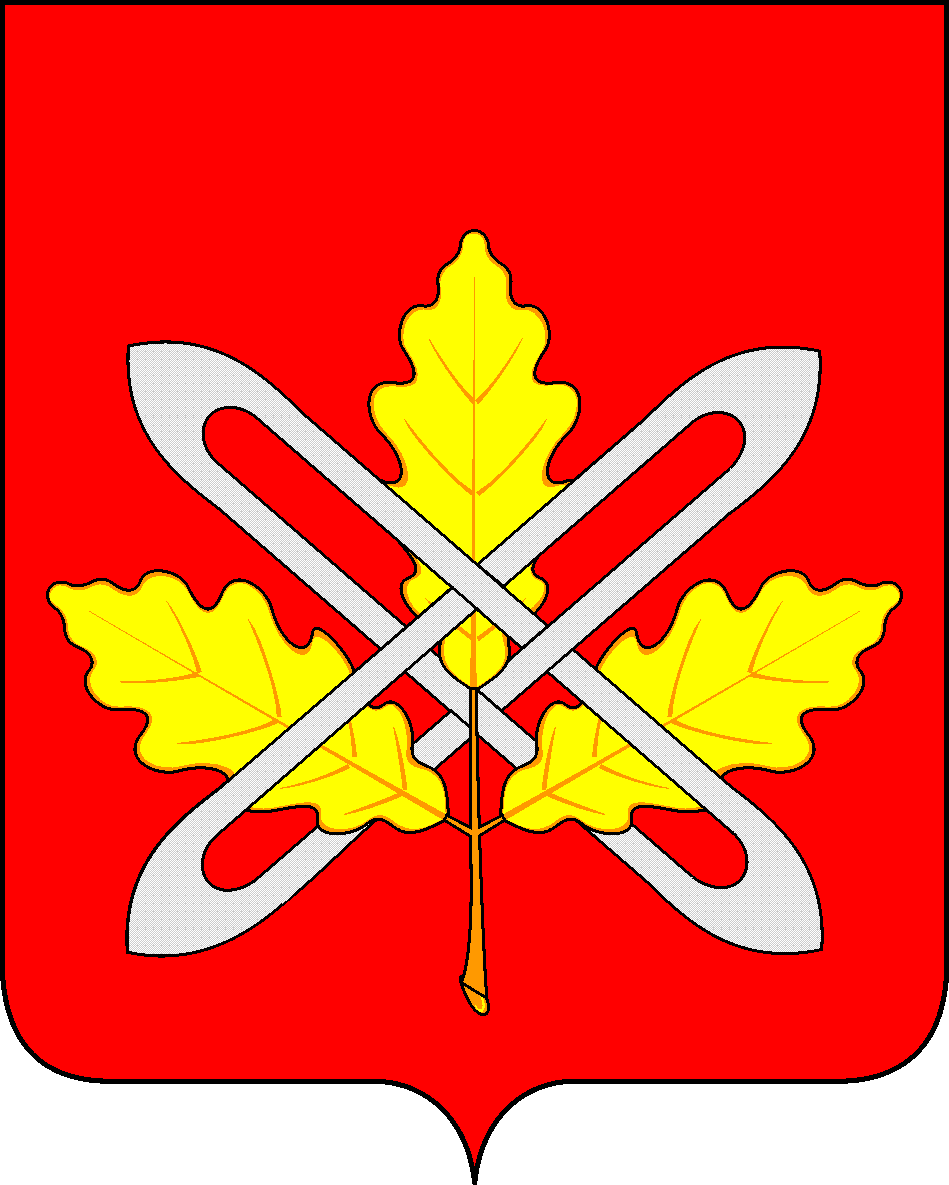 РАЗРЕШЕНИЕ НА ПРЕДОСТАВЛЕНИЕ МЕСТА ДЛЯ ОРГАНИЗАЦИИ МЕЛКОРОЗНИЧНОЙ УЛИЧНОЙ ТОРГОВЛИАДМИНИСТРАЦИЯ ГОРОДАКОСТЕРЕВОПЕТУШИНСКОГО РАЙОНА.Костерево, ул. Горького, д.2РАЗРЕШЕНИЕ НА ПРЕДОСТАВЛЕНИЕ МЕСТА ДЛЯ ОРГАНИЗАЦИИ МЕЛКОРОЗНИЧНОЙ УЛИЧНОЙ ТОРГОВЛИтел.: 8 (49243) 4-24-49; тел/факс 4-24-83E-mail: kosterevo_adm@mail.ruhttp://www.kosterevo.ruОКПО04032066 ОГРН 1053300645694ИНН/КПП 3321021390/332101001РАЗРЕШЕНИЕ НА ПРЕДОСТАВЛЕНИЕ МЕСТА ДЛЯ ОРГАНИЗАЦИИ МЕЛКОРОЗНИЧНОЙ УЛИЧНОЙ ТОРГОВЛИ________________№__________________на №___________от_________________РАЗРЕШЕНИЕ НА ПРЕДОСТАВЛЕНИЕ МЕСТА ДЛЯ ОРГАНИЗАЦИИ МЕЛКОРОЗНИЧНОЙ УЛИЧНОЙ ТОРГОВЛИ